ПРОТОКОЛ № _____Доп. Вр.                    в пользу                                           Серия 11-метровых                    в пользу                                            Подпись судьи : _____________________ /_________________________ /ПредупрежденияУдаленияПредставитель принимающей команды: ______________________ / _____________________ Представитель команды гостей: _____________________ / _________________________ Замечания по проведению игры ______________________________________________________________________________________________________________________________________________________________________________________________________________________________________________________________________________________________________________________________________________________________________________________________________________________________________________________________________________________________________________________________Травматические случаи (минута, команда, фамилия, имя, номер, характер повреждения, причины, предварительный диагноз, оказанная помощь): _________________________________________________________________________________________________________________________________________________________________________________________________________________________________________________________________________________________________________________________________________________________________________________________________________________________________________Подпись судьи:   _____________________ / _________________________Представитель команды: ______    __________________  подпись: ___________________    (Фамилия, И.О.)Представитель команды: _________    _____________ __ подпись: ______________________                                                             (Фамилия, И.О.)Лист травматических случаевТравматические случаи (минута, команда, фамилия, имя, номер, характер повреждения, причины, предварительный диагноз, оказанная помощь)_______________________________________________________________________________________________________________________________________________________________________________________________________________________________________________________________________________________________________________________________________________________________________________________________________________________________________________________________________________________________________________________________________________________________________________________________________________________________________________________________________________________________________________________________________________________________________________________________________________________________________________________________________________________________________________________________________________________________________________________________________________________________________________________________________________________________________________________________________________________________________________________________________________________________________________________________________________________________________________________________________________________________________________________________________________________________________________________________________________________________________________Подпись судьи : _________________________ /________________________/ 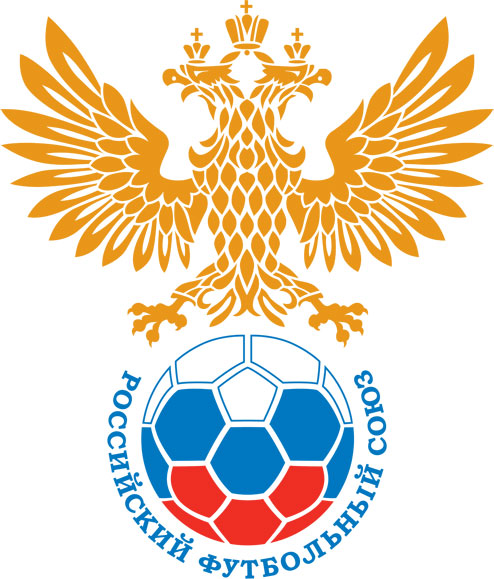 РОССИЙСКИЙ ФУТБОЛЬНЫЙ СОЮЗМАОО СФФ «Центр»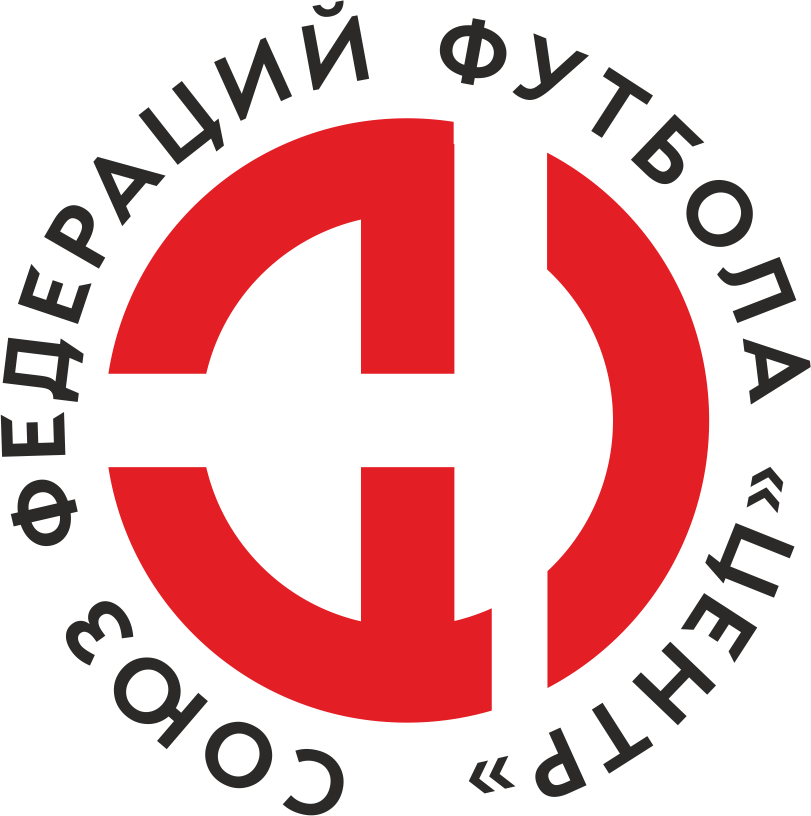    Первенство России по футболу среди команд III дивизиона, зона «Центр» _____ финала Кубка России по футболу среди команд III дивизиона, зона «Центр»Дата:28 августа 2022Авангард-М (Курск)Авангард-М (Курск)Авангард-М (Курск)Авангард-М (Курск)СШОР №1 Салют-М (Белгород)СШОР №1 Салют-М (Белгород)команда хозяевкоманда хозяевкоманда хозяевкоманда хозяевкоманда гостейкоманда гостейНачало:15:00Освещение:ЕстественноеЕстественноеКоличество зрителей:70Результат:1:2в пользуСШОР №1 Салют-М (Белгород)1 тайм:0:0в пользуничьяСудья:Мизюркин Юрий  (Калуга)кат.1 кат.1 помощник:Беликов Алексей  Тулакат.1 кат.2 помощник:Бронзов Кирилл  Тулакат.1 кат.Резервный судья:Резервный судья:Ерохин Алексей Курсккат.1 кат.Инспектор:Илюшечкин Виктор Анатольевич  ОрелИлюшечкин Виктор Анатольевич  ОрелИлюшечкин Виктор Анатольевич  ОрелИлюшечкин Виктор Анатольевич  ОрелДелегат:----СчетИмя, фамилияКомандаМинута, на которой забит мячМинута, на которой забит мячМинута, на которой забит мячСчетИмя, фамилияКомандаС игрыС 11 метровАвтогол1:0Александр ХребтовАвангард-М (Курск)481:1Егор ПашковСШОР №1 Салют-М (Белгород)671:2Константин РусаковСШОР №1 Салют-М (Белгород)86Мин                 Имя, фамилия                          КомандаОснованиеРОССИЙСКИЙ ФУТБОЛЬНЫЙ СОЮЗМАОО СФФ «Центр»РОССИЙСКИЙ ФУТБОЛЬНЫЙ СОЮЗМАОО СФФ «Центр»РОССИЙСКИЙ ФУТБОЛЬНЫЙ СОЮЗМАОО СФФ «Центр»РОССИЙСКИЙ ФУТБОЛЬНЫЙ СОЮЗМАОО СФФ «Центр»РОССИЙСКИЙ ФУТБОЛЬНЫЙ СОЮЗМАОО СФФ «Центр»РОССИЙСКИЙ ФУТБОЛЬНЫЙ СОЮЗМАОО СФФ «Центр»Приложение к протоколу №Приложение к протоколу №Приложение к протоколу №Приложение к протоколу №Дата:28 августа 202228 августа 202228 августа 202228 августа 202228 августа 2022Команда:Команда:Авангард-М (Курск)Авангард-М (Курск)Авангард-М (Курск)Авангард-М (Курск)Авангард-М (Курск)Авангард-М (Курск)Игроки основного составаИгроки основного составаЦвет футболок: белый       Цвет гетр: белыйЦвет футболок: белый       Цвет гетр: белыйЦвет футболок: белый       Цвет гетр: белыйЦвет футболок: белый       Цвет гетр: белыйНЛ – нелюбительНЛОВ – нелюбитель,ограничение возраста НЛ – нелюбительНЛОВ – нелюбитель,ограничение возраста Номер игрокаЗаполняется печатными буквамиЗаполняется печатными буквамиЗаполняется печатными буквамиНЛ – нелюбительНЛОВ – нелюбитель,ограничение возраста НЛ – нелюбительНЛОВ – нелюбитель,ограничение возраста Номер игрокаИмя, фамилияИмя, фамилияИмя, фамилия95Павел Земсков (к)Павел Земсков (к)Павел Земсков (к)46Никита Жиронкин Никита Жиронкин Никита Жиронкин 77Тимофей Рожков Тимофей Рожков Тимофей Рожков НЛОВ22Александр Беляев Александр Беляев Александр Беляев 6Михаил Петрищев Михаил Петрищев Михаил Петрищев 20Матвей Калинин Матвей Калинин Матвей Калинин 18Дмитрий Вяткин Дмитрий Вяткин Дмитрий Вяткин НЛОВ93Даниил Третьяков Даниил Третьяков Даниил Третьяков НЛ71Максим Тарасов Максим Тарасов Максим Тарасов 9Александр Хребтов Александр Хребтов Александр Хребтов НЛОВ3Егор Лошков Егор Лошков Егор Лошков Запасные игроки Запасные игроки Запасные игроки Запасные игроки Запасные игроки Запасные игроки 1Егор МицкевичЕгор МицкевичЕгор Мицкевич7Артём ЛосевАртём ЛосевАртём Лосев4Даниил ДолженковДаниил ДолженковДаниил Долженков97Данил КондратьевДанил КондратьевДанил Кондратьев10Максим ФедюкинМаксим ФедюкинМаксим Федюкин86Владислав ШитаковВладислав ШитаковВладислав Шитаков11Александр КучерявыхАлександр КучерявыхАлександр Кучерявых66Егор ЕлесинЕгор ЕлесинЕгор Елесин40Михаил ЗатолокинМихаил ЗатолокинМихаил ЗатолокинТренерский состав и персонал Тренерский состав и персонал Фамилия, имя, отчествоФамилия, имя, отчествоДолжностьДолжностьТренерский состав и персонал Тренерский состав и персонал 1Денис Игоревич ГершунГлавный тренерГлавный тренерТренерский состав и персонал Тренерский состав и персонал 2Игорь Олегович ГершунНачальник командыНачальник команды3Андрей Викторович Шалаев ВрачВрач4567ЗаменаЗаменаВместоВместоВместоВышелВышелВышелВышелМинМинСудья: _________________________Судья: _________________________Судья: _________________________11Максим ТарасовМаксим ТарасовМаксим ТарасовЕгор ЕлесинЕгор ЕлесинЕгор ЕлесинЕгор Елесин464622Даниил ТретьяковДаниил ТретьяковДаниил ТретьяковАлександр КучерявыхАлександр КучерявыхАлександр КучерявыхАлександр Кучерявых6262Подпись Судьи: _________________Подпись Судьи: _________________Подпись Судьи: _________________33Никита ЖиронкинНикита ЖиронкинНикита ЖиронкинМаксим ФедюкинМаксим ФедюкинМаксим ФедюкинМаксим Федюкин7070Подпись Судьи: _________________Подпись Судьи: _________________Подпись Судьи: _________________44Егор ЛошковЕгор ЛошковЕгор ЛошковВладислав ШитаковВладислав ШитаковВладислав ШитаковВладислав Шитаков797955Дмитрий ВяткинДмитрий ВяткинДмитрий ВяткинДаниил ДолженковДаниил ДолженковДаниил ДолженковДаниил Долженков84846677        РОССИЙСКИЙ ФУТБОЛЬНЫЙ СОЮЗМАОО СФФ «Центр»        РОССИЙСКИЙ ФУТБОЛЬНЫЙ СОЮЗМАОО СФФ «Центр»        РОССИЙСКИЙ ФУТБОЛЬНЫЙ СОЮЗМАОО СФФ «Центр»        РОССИЙСКИЙ ФУТБОЛЬНЫЙ СОЮЗМАОО СФФ «Центр»        РОССИЙСКИЙ ФУТБОЛЬНЫЙ СОЮЗМАОО СФФ «Центр»        РОССИЙСКИЙ ФУТБОЛЬНЫЙ СОЮЗМАОО СФФ «Центр»        РОССИЙСКИЙ ФУТБОЛЬНЫЙ СОЮЗМАОО СФФ «Центр»        РОССИЙСКИЙ ФУТБОЛЬНЫЙ СОЮЗМАОО СФФ «Центр»        РОССИЙСКИЙ ФУТБОЛЬНЫЙ СОЮЗМАОО СФФ «Центр»Приложение к протоколу №Приложение к протоколу №Приложение к протоколу №Приложение к протоколу №Приложение к протоколу №Приложение к протоколу №Дата:Дата:28 августа 202228 августа 202228 августа 202228 августа 202228 августа 202228 августа 2022Команда:Команда:Команда:СШОР №1 Салют-М (Белгород)СШОР №1 Салют-М (Белгород)СШОР №1 Салют-М (Белгород)СШОР №1 Салют-М (Белгород)СШОР №1 Салют-М (Белгород)СШОР №1 Салют-М (Белгород)СШОР №1 Салют-М (Белгород)СШОР №1 Салют-М (Белгород)СШОР №1 Салют-М (Белгород)Игроки основного составаИгроки основного составаЦвет футболок: бордовый   Цвет гетр:  черныйЦвет футболок: бордовый   Цвет гетр:  черныйЦвет футболок: бордовый   Цвет гетр:  черныйЦвет футболок: бордовый   Цвет гетр:  черныйНЛ – нелюбительНЛОВ – нелюбитель,ограничение возрастаНЛ – нелюбительНЛОВ – нелюбитель,ограничение возрастаНомер игрокаЗаполняется печатными буквамиЗаполняется печатными буквамиЗаполняется печатными буквамиНЛ – нелюбительНЛОВ – нелюбитель,ограничение возрастаНЛ – нелюбительНЛОВ – нелюбитель,ограничение возрастаНомер игрокаИмя, фамилияИмя, фамилияИмя, фамилияНЛОВ1Андрей Травкин Андрей Травкин Андрей Травкин 21Вячеслав Вьюнков Вячеслав Вьюнков Вячеслав Вьюнков 5Константин Русаков Константин Русаков Константин Русаков 3Роман Ходеев Роман Ходеев Роман Ходеев 8Дмитрий Дурнев Дмитрий Дурнев Дмитрий Дурнев 11Владислав Букатов (к)Владислав Букатов (к)Владислав Букатов (к)НЛОВ6Захар Подзолков Захар Подзолков Захар Подзолков 17Алексей Сарафанов Алексей Сарафанов Алексей Сарафанов 19Никита Черняков Никита Черняков Никита Черняков 9Иван Носуленко Иван Носуленко Иван Носуленко 7Егор Пашков Егор Пашков Егор Пашков Запасные игроки Запасные игроки Запасные игроки Запасные игроки Запасные игроки Запасные игроки 12Вадим ГайдуковВадим ГайдуковВадим Гайдуков4Олег ЛапаевОлег ЛапаевОлег Лапаев15Кирилл МорозовКирилл МорозовКирилл Морозов13Александр БурыкинАлександр БурыкинАлександр Бурыкин10Дмитрий ШатовДмитрий ШатовДмитрий Шатов14Кирилл ГерасимовКирилл ГерасимовКирилл Герасимов20Михаил КупинМихаил КупинМихаил КупинТренерский состав и персонал Тренерский состав и персонал Фамилия, имя, отчествоФамилия, имя, отчествоДолжностьДолжностьТренерский состав и персонал Тренерский состав и персонал 1Тренерский состав и персонал Тренерский состав и персонал 234567Замена Замена ВместоВместоВышелМинСудья : ______________________Судья : ______________________11Алексей СарафановАлексей СарафановКирилл Герасимов4622Иван НосуленкоИван НосуленкоАлександр Бурыкин51Подпись Судьи : ______________Подпись Судьи : ______________Подпись Судьи : ______________33Никита ЧерняковНикита ЧерняковОлег Лапаев58Подпись Судьи : ______________Подпись Судьи : ______________Подпись Судьи : ______________44Захар ПодзолковЗахар ПодзолковДмитрий Шатов8055Дмитрий ДурневДмитрий ДурневКирилл Морозов90+66Егор ПашковЕгор ПашковМихаил Купин90+77        РОССИЙСКИЙ ФУТБОЛЬНЫЙ СОЮЗМАОО СФФ «Центр»        РОССИЙСКИЙ ФУТБОЛЬНЫЙ СОЮЗМАОО СФФ «Центр»        РОССИЙСКИЙ ФУТБОЛЬНЫЙ СОЮЗМАОО СФФ «Центр»        РОССИЙСКИЙ ФУТБОЛЬНЫЙ СОЮЗМАОО СФФ «Центр»   Первенство России по футболу среди футбольных команд III дивизиона, зона «Центр» _____ финала Кубка России по футболу среди футбольных команд III дивизиона, зона «Центр»       Приложение к протоколу №Дата:28 августа 2022Авангард-М (Курск)СШОР №1 Салют-М (Белгород)команда хозяевкоманда гостей